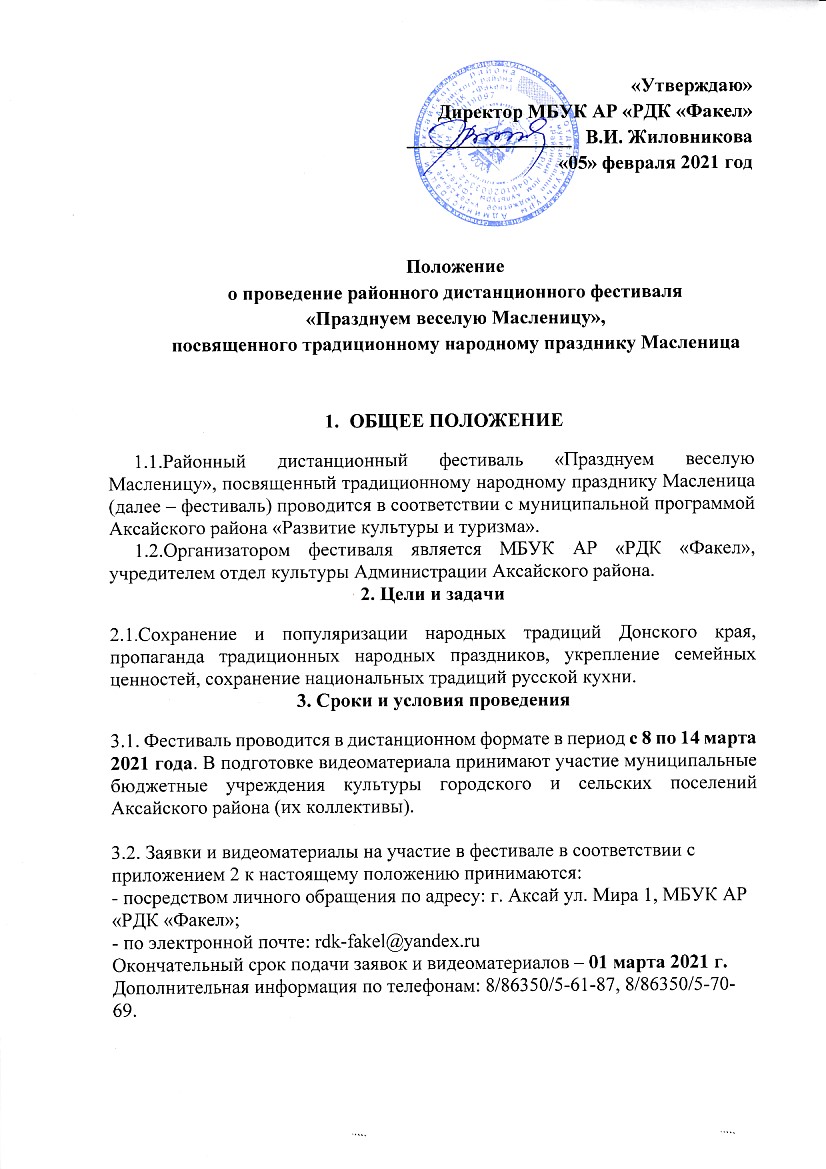 Положение о проведение районного дистанционного фестиваля «Празднуем веселую Масленицу», посвященного традиционному народному празднику МасленицаОБЩЕЕ ПОЛОЖЕНИЕ1.1.Районный дистанционный фестиваль «Празднуем веселую Масленицу», посвященный традиционному народному празднику Масленица (далее – фестиваль) проводится в соответствии с муниципальной программой Аксайского района «Развитие культуры и туризма».1.2.Организатором фестиваля является МБУК АР «РДК «Факел», учредителем отдел культуры Администрации Аксайского района.2. Цели и задачи 2.1.Сохранение и популяризации народных традиций Донского края, пропаганда традиционных народных праздников, укрепление семейных ценностей, сохранение национальных традиций русской кухни.3. Сроки и условия проведения3.1. Фестиваль проводится в дистанционном формате в период с 8 по 14 марта 2021 года. В подготовке видеоматериала принимают участие муниципальные бюджетные учреждения культуры городского и сельских поселений Аксайского района (их коллективы).3.2. Заявки и видеоматериалы на участие в фестивале в соответствии с приложением 2 к настоящему положению принимаются: - посредством личного обращения по адресу: г. Аксай ул. Мира 1, МБУК АР «РДК «Факел»; - по электронной почте: rdk-fakel@yandex.ru Окончательный срок подачи заявок и видеоматериалов – 01 марта 2021 г. Дополнительная информация по телефонам: 8/86350/5-61-87, 8/86350/5-70-69.3.3. Итоговые трансляции фестиваля пройдут согласно графику приложение 1, на канале YouTube МБУК АР «РДК «Факел» по адресу: https://www.youtube.com/channel/UCggT4GcH3R08kjp0qf_PBsQ.  Также все видео материалы будут опубликованы в социальных сетях: Инстаграм    https://www.instagram.com/rdk_fakel_aksai/  ; Одноклассники   https://ok.ru/group52769761394820 .4. Порядок и условие проведения мероприятия4.1. Участники фестиваля представляют один театрализованный номер продолжительностью 15-20 минут, согласно дню проведения Масленицы.4.2. Творческие номера, исполняемые на видео, должны строго соответствовать репертуару, указанному в заявках.4.3. К участию допускаются только видеозаписи, выполненные в горизонтальном положении экрана.4.2. В фестивале принимают участие сводные творческие программы поселений района, участниками которых являются коллективы и отдельные исполнители различных жанров народного творчества.5. Требования к оформлению.5.1. Соответствие теме, традициям. 5.2. Оригинальность и привлекательность материала. 5.3. Степень сложности оформления материала. 5.4. Оригинальность и содержание презентации масленичного обряда с учетом установленного времени. 5.5. Внешний образ и артистизм участников. 6. Награждение.6.1. По итогам праздника все участники награждаются благодарностью оргкомитета.Приложение №1к положению об организации фестиваляГРАФИКразмещения видеоматериалов районного дистанционного фестиваля«Празднуем веселую Масленицу»,посвященного традиционному народному празднику МасленицаПриложение №2к положению об организации фестиваляЗаявкана участие в районном дистанционном фестивале«Празднуем веселую Масленицу»,посвященного традиционному народному празднику Масленица1.Наименование учреждения: __________________________________________________________________________________________________________2.Почтовый адрес (с индексом), телефон: ________________________________________________________________________________________________3.Наименование представленного представления: __________________________________________________________________4. Контактные данные представителя: ___________________________________________________________________________________________________(Ф.И.О., должность, мобильный телефон)Директор МБУК _________________              ____________________                   _______________                                                   (подпись)                                                  (Ф.И.О.)дата:________________ 2021№ п/пДата проведенияНаименование поселения108.03.2021г., 12.00Понедельник – «Встреча»Щепкинское сельское поселение209.03.2021г., 12.00Вторник- «Заигрыш»Грушевское сельское поселениеМишкинское сельское поселение310.03.2021г., 12.00Среда - «Лакомка»Ольгинское сельское поселениеВерхнеподпольненское сельское поселение411.03.2021г., 12.00Четверг – «Разгуляй»Старочеркасское сельское поселение512.03.2021г., 12.00Пятница – «Тещины вечерки»Истоминское сельское поселениеЛенинское сельское поселение613.03.2021г., 12.00Суббота - «Золовкины посиделки»Рассветовское сельское поселение714.03.2021г., 12.00Воскресенье - «Прощеное воскресенье»Аксайское городское поселение